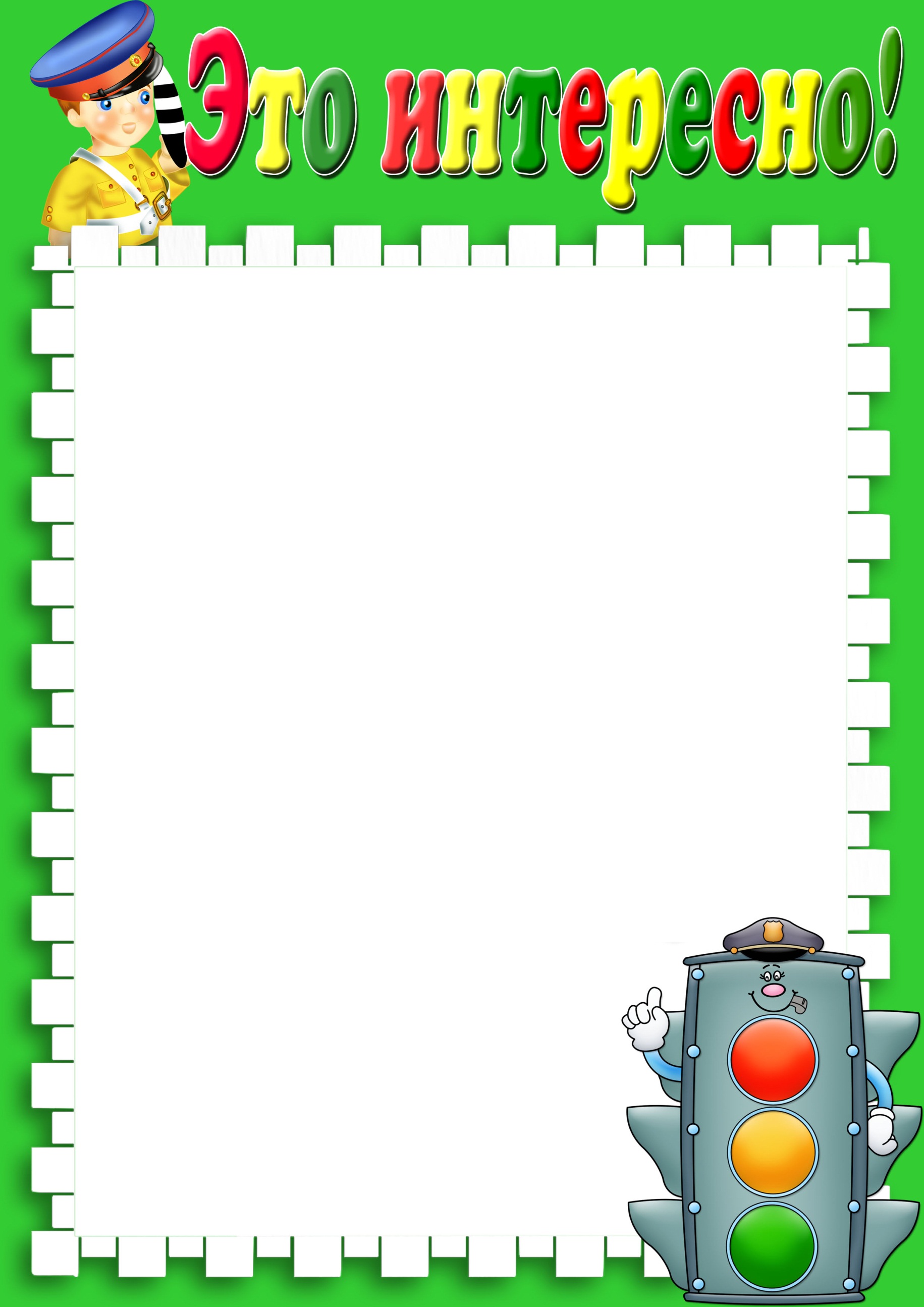 МДОУ «Детский сад №126» г. ЯрославльКонсультацию подготовил: воспитатель, Сабгатулова К.П.Консультация для родителей младших дошкольников по правилам дорожного движения.Правила движения,Все без исключения,Знать должны зверюшки:Барсуки и хрюшки,Зайцы и тигрята,Пони и котята.И ребятам, тоже                                 Всех их надо знать.        (В. Головко)Самое ценное, что есть у нас в жизни – это жизнь и здоровье наших детей. Часто, втягиваясь в круговорот повседневной жизни, мы забываем о том, сколько неожиданных опасностей подстерегает маленького человека на жизненном пути. Беспечность и равнодушие взрослых приводят к трагедии. А ведь человек может предотвратить беду, уберечь себя и своих близких от опасности, если будет владеть элементарными знаниями безопасности жизнедеятельности, в том числе и безопасности дорожного движения.Проблема детского дорожно – транспортного травматизма с каждым годом становиться всё более значимой и актуальной. Несмотря на все усилия педагогов и родителей, число ДТП с участием детей дошкольного возраста, к глубокому сожалению, растёт.Проблема в том, что у детей дошкольного возраста отсутствуетзащитная психологическая реакция на дорожную обстановку,которая свойственна взрослым. А любопытство,желание постоянно открывать что-то новое,детская непосредственность – часто ставят их одинна один перед реальными опасностями, и на улицахгорода тоже. Поэтому, просто необходимо учить детейправилам ДД, через активное участие самих детейво всех видах деятельности. Это задача педагогов.Но огромную роль в воспитании и образовании детей     играют родители, а особенно, их личный пример!                  Только совместными усилиями              можно добиться хороших результатов.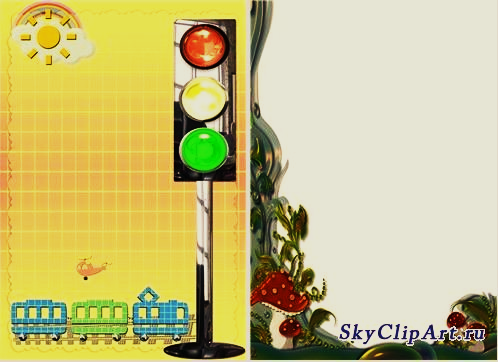           Памятка для родителей:В младшем дошкольном возрастеребёнок должен знать:Кто является участником дорожного движения. Элементы дороги (дорога, проезжая часть, тротуар, обочина, пешеходный переход, перекрёсток).Транспортные средства (трамвай, автобус, троллейбус, легковой автомобиль, грузовой автомобиль, мотоцикл, велосипед). Средства регулирования дорожного движения.  Красный, жёлтый и зелёный сигналы светофора. Правила движения по обочинам и тротуарам. Правила перехода проезжей части.Без взрослых выходить на дорогу нельзя.Правила посадки, поведения и высадки в общественном транспорте.Приёмы обучения навыкам безопасного поведения ребёнка на дороге: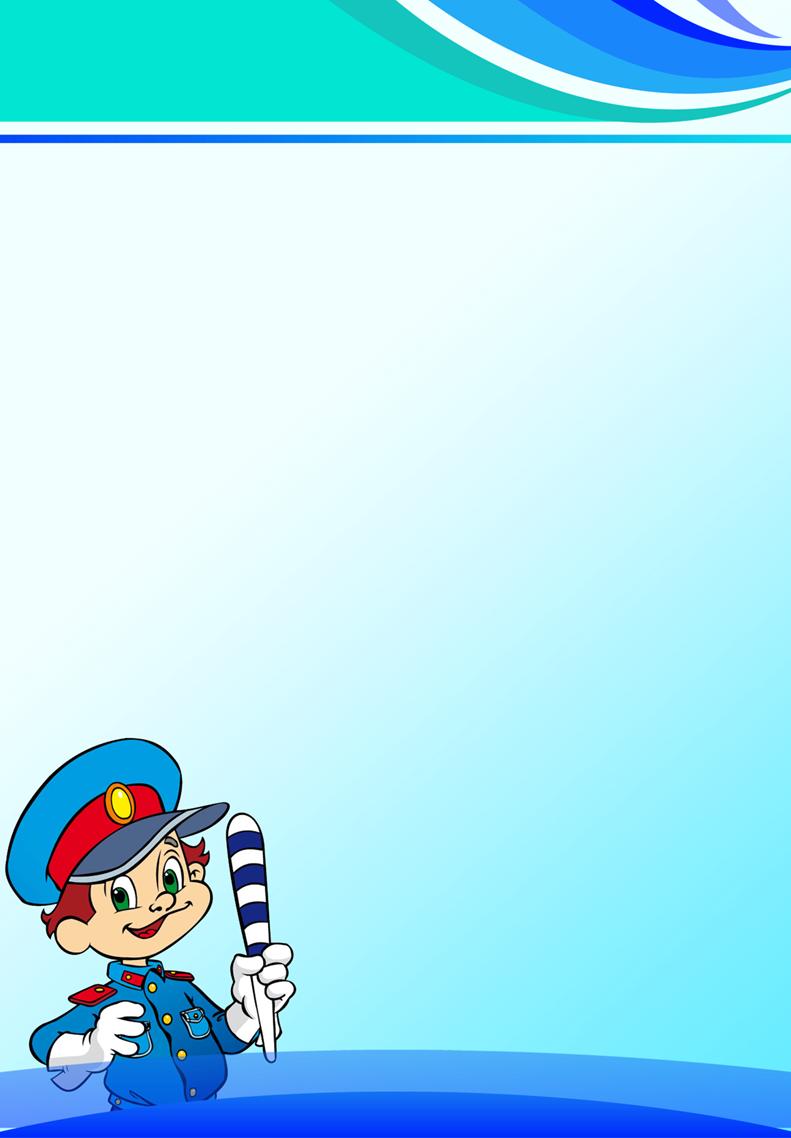 Своими словами, систематически и ненавязчиво знакомить с правилами только в объёме, необходимом для усвоения.Напоминайте основные правила дорожного движения своим детям каждый день.Для ознакомления использовать дорожные ситуации при прогулках во дворе, на дороге. Объяснять, что происходит на дороге, какие транспортные средства он видит. Читать детям литературу, загадывать загадки, прорисовывать ситуации с транспортом, рассматривать картинки и иллюстрации.Когда и где можно переходить проезжую часть, когда и где нельзя.Не позволяйте ребёнку играть на дороге или вблизи проезжей части.Указывать на нарушителей правил, как пешеходов, так и водителей, при этом никогда самим в присутствии ребёнка не нарушать правила дорожного движения. Закреплять зрительную память (где транспортное средство, элементы дороги, магазины, школы, детские сады, аптеки, пешеходные переходы, светофоры, пути безопасного и опасного движения в детский сад); Развивать пространственное представление (близко, далеко, слева, справа, по ходу движения, сзади). Развивать представление о скорости движения транспортных средств пешеходов (быстро едет, медленно, поворачивает). На остановке крепко держите ребёнка за руку, чтобы он не выбежал на проезжую часть.  Родители должны знать порядок и правила перевозки детей в машинах, автомобилях, на санках, велосипедах, в колясках в разное время года и при различной погоде. Пристёгивая ребёнка ремнём безопасности, объясняйте для чего это нужно. Не запугивать ребёнка улицей: страх перед транспортом не менее вреден, чем беспечность и невнимательность. Подход к детскому дошкольному учреждению выбирать с безопасной стороны.                                           Помните!Ребёнок учится правилам дорожного движения, беря пример с членов семьи и других взрослых! Берегите ребёнка! Оградите его от несчастных случаев!